新講座⽴ち上げ	無料講座健康不安を解消！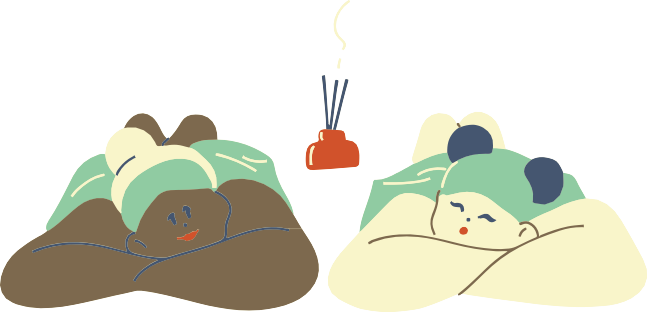 「未病」のセルフケア開催⽇時：7⽉22⽇（⼟） 10：00〜11：30場所：⾼年者センター岡崎2階集会室定員：15名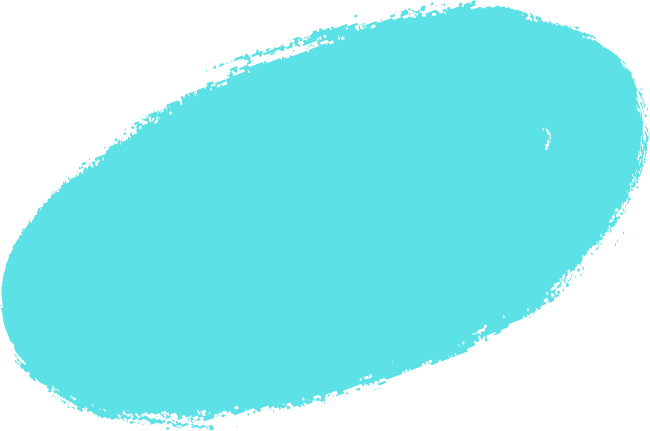 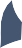 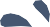 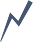 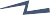 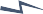 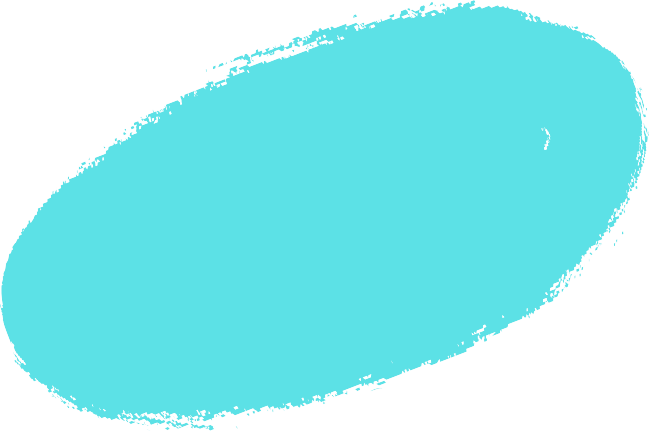 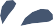 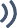 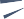 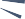 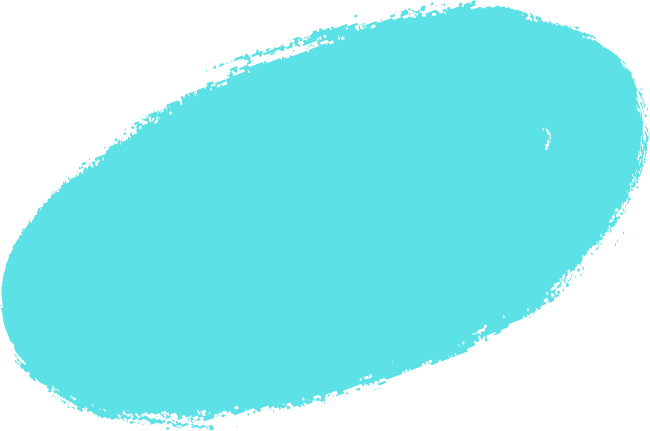 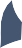 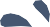 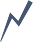 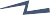 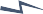 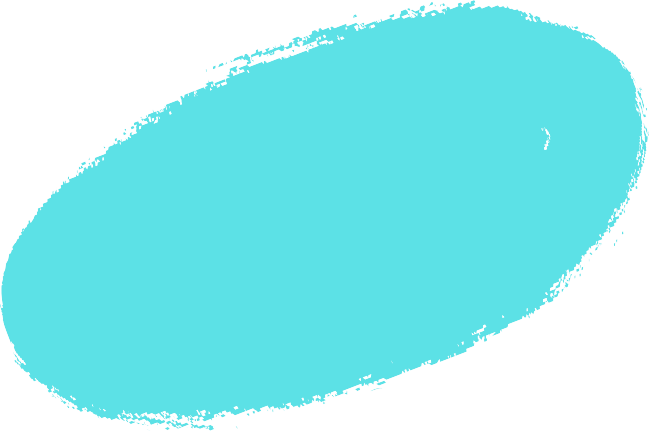 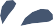 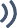 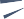 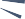 持ち物：飲み物申込：高年者センター岡崎　　　　地域包括支援センター　　　　【0564-55-8399】講師プロフィール　　日比谷 雷太　　鍼灸師・マッサージ師　　認定ヨガ教師講座内容⽇頃感じる健康の不安、将来の体の不安について東洋医学の「未病」「⾃然回復⼒」の考え⽅をもとに治療経験談とともにわかりやすくお話しします。